O – Praxis – Formulare – Anamnese – Anamnese-ErwachsenerPraxis für ZahnheilkundeMichaela Lindner
Patienten-Fragebogen
(bitte vollständig ausfüllen und unterschreiben)
Patienten-Fragebogen
(bitte vollständig ausfüllen und unterschreiben)
Patienten-Fragebogen
(bitte vollständig ausfüllen und unterschreiben)
Patienten-Fragebogen
(bitte vollständig ausfüllen und unterschreiben)
Patienten-Fragebogen
(bitte vollständig ausfüllen und unterschreiben)
Patienten-Fragebogen
(bitte vollständig ausfüllen und unterschreiben)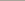 Nachname, Vorname (Patient)Nachname, Vorname (Patient)Geburtsdatum, Geschlecht:  m   w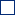 Geburtsdatum, Geschlecht:  m   wGeburtsdatum, Geschlecht:  m   wGeburtsdatum, Geschlecht:  m   wStraße, HausnummerStraße, HausnummerPostleitzahl, OrtPostleitzahl, OrtPostleitzahl, OrtPostleitzahl, OrtTelefon (privat / mobil)Telefon (privat / mobil)Telefon (geschäftlich)Telefon (geschäftlich)Telefon (geschäftlich)Telefon (geschäftlich)E-MailE-MailBerufBerufBerufBerufName der Versicherung / KrankenkasseName der Versicherung / KrankenkasseName der Versicherung / KrankenkasseName der Versicherung / KrankenkasseName der Versicherung / KrankenkasseName der Versicherung / Krankenkasse Ich bin im Privatversicherungs-Standardtarif versichert Ich bin im Privatversicherungs-Standardtarif versichert Ich bin beihilfeberechtigt Ich bin beihilfeberechtigt Ich bin beihilfeberechtigt Ich bin beihilfeberechtigt Ich habe eine Zusatzversicherung Ich habe eine Zusatzversicherung Ich habe eine Zusatzversicherung Ich habe eine Zusatzversicherung Ich habe eine Zusatzversicherung Ich habe eine ZusatzversicherungHausarzt - Name, Adresse, TelefonHausarzt - Name, Adresse, TelefonHausarzt - Name, Adresse, TelefonHausarzt - Name, Adresse, TelefonHausarzt - Name, Adresse, TelefonHausarzt - Name, Adresse, TelefonSind Patient und Zahlungspflichtiger nicht identisch, bitte die folgenden Angaben ergänzen:Sind Patient und Zahlungspflichtiger nicht identisch, bitte die folgenden Angaben ergänzen:Sind Patient und Zahlungspflichtiger nicht identisch, bitte die folgenden Angaben ergänzen:Sind Patient und Zahlungspflichtiger nicht identisch, bitte die folgenden Angaben ergänzen:Sind Patient und Zahlungspflichtiger nicht identisch, bitte die folgenden Angaben ergänzen:Sind Patient und Zahlungspflichtiger nicht identisch, bitte die folgenden Angaben ergänzen:Nachname, Vorname (Zahlungspflichtiger)Nachname, Vorname (Zahlungspflichtiger)GeburtsdatumGeburtsdatumGeburtsdatumGeburtsdatumStraße, HausnummerStraße, HausnummerPostleitzahl, OrtPostleitzahl, OrtPostleitzahl, OrtPostleitzahl, Ort
Einverständniserklärung bei der Behandlung Minderjähriger/ Betreuter
Hat der Patient das 18. Lebensjahr noch nicht vollendet oder ist eine Betreuung bestellt, ist für eine Behandlung (außer akuter Schmerzbehandlung) die Einverständniserklärung des Erziehungsberechtigten/Betreuer notwendig:
Einverständniserklärung bei der Behandlung Minderjähriger/ Betreuter
Hat der Patient das 18. Lebensjahr noch nicht vollendet oder ist eine Betreuung bestellt, ist für eine Behandlung (außer akuter Schmerzbehandlung) die Einverständniserklärung des Erziehungsberechtigten/Betreuer notwendig:
Einverständniserklärung bei der Behandlung Minderjähriger/ Betreuter
Hat der Patient das 18. Lebensjahr noch nicht vollendet oder ist eine Betreuung bestellt, ist für eine Behandlung (außer akuter Schmerzbehandlung) die Einverständniserklärung des Erziehungsberechtigten/Betreuer notwendig:
Einverständniserklärung bei der Behandlung Minderjähriger/ Betreuter
Hat der Patient das 18. Lebensjahr noch nicht vollendet oder ist eine Betreuung bestellt, ist für eine Behandlung (außer akuter Schmerzbehandlung) die Einverständniserklärung des Erziehungsberechtigten/Betreuer notwendig:
Einverständniserklärung bei der Behandlung Minderjähriger/ Betreuter
Hat der Patient das 18. Lebensjahr noch nicht vollendet oder ist eine Betreuung bestellt, ist für eine Behandlung (außer akuter Schmerzbehandlung) die Einverständniserklärung des Erziehungsberechtigten/Betreuer notwendig:
Einverständniserklärung bei der Behandlung Minderjähriger/ Betreuter
Hat der Patient das 18. Lebensjahr noch nicht vollendet oder ist eine Betreuung bestellt, ist für eine Behandlung (außer akuter Schmerzbehandlung) die Einverständniserklärung des Erziehungsberechtigten/Betreuer notwendig:DatumDatumErziehungsberechtigterErziehungsberechtigterErziehungsberechtigterErziehungsberechtigter
Bitte beantworten Sie die folgenden Fragen zu Ihrem Gesundheitszustand so genau wie möglich:
Bitte beantworten Sie die folgenden Fragen zu Ihrem Gesundheitszustand so genau wie möglich:
Bitte beantworten Sie die folgenden Fragen zu Ihrem Gesundheitszustand so genau wie möglich:
Bitte beantworten Sie die folgenden Fragen zu Ihrem Gesundheitszustand so genau wie möglich:
Bitte beantworten Sie die folgenden Fragen zu Ihrem Gesundheitszustand so genau wie möglich:
Bitte beantworten Sie die folgenden Fragen zu Ihrem Gesundheitszustand so genau wie möglich:GesundheitszustandGesundheitszustandBitte ankreuzenBitte ankreuzenZusätzliche InformationenZusätzliche InformationenHerz-Kreislauf-Erkrankungen:Herz-Kreislauf-Erkrankungen:Herz-Kreislauf-Erkrankungen:Herz-Kreislauf-Erkrankungen:Herz-Kreislauf-Erkrankungen:Herz-Kreislauf-Erkrankungen:Hoher Blutdruck (Hypertonie)Hoher Blutdruck (Hypertonie) Ja  Nein Ja  NeinNiedriger Blutdruck (Hypotonie)Niedriger Blutdruck (Hypotonie) Ja  Nein Ja  NeinHerzklappenerkrankung/-defektHerzklappenerkrankung/-defekt Ja  Nein Ja  NeinHerzerkrankungHerzerkrankung Ja  Nein Ja  NeinHerzoperation Herzoperation  Ja  Nein Ja  NeinHerzschrittmacherHerzschrittmacher Ja  Nein Ja  NeinInfektionserkrankungen:Infektionserkrankungen:Infektionserkrankungen:Infektionserkrankungen:Infektionserkrankungen:Infektionserkrankungen:HIVHIV Ja  Nein Ja  NeinHepatitisHepatitis Ja  Nein Ja  NeinTuberkuloseTuberkulose Ja  Nein Ja  Neinandere:andere:andere:andere:andere:andere:Allergien / Unverträglichkeiten:Allergien / Unverträglichkeiten:Allergien / Unverträglichkeiten:Allergien / Unverträglichkeiten:Allergien / Unverträglichkeiten:Allergien / Unverträglichkeiten:LokalanästhetikaLokalanästhetika Ja  Nein Ja  NeinSchmerzmittelSchmerzmittel Ja  Nein Ja  NeinAntibiotikaAntibiotika Ja  Nein Ja  Neinandere:andere:andere:andere:andere:andere:Weitere Erkrankungen:Weitere Erkrankungen:Weitere Erkrankungen:Weitere Erkrankungen:Weitere Erkrankungen:Weitere Erkrankungen:BlutgerinnungsstörungenBlutgerinnungsstörungen Ja  Nein Ja  NeinAsthmaAsthma Ja  Nein Ja  NeinLungenerkrankungLungenerkrankung Ja  Nein Ja  NeinSchilddrüsenerkrankungSchilddrüsenerkrankung Ja  Nein Ja  NeinRheumaRheuma Ja  Nein Ja  NeinEpilepsieEpilepsie Ja  Nein Ja  NeinDiabetesDiabetes Ja  Nein Ja  NeinNierenfunktionsstörungenNierenfunktionsstörungen Ja  Nein Ja  NeinOhnmachtsneigungOhnmachtsneigung Ja  Nein Ja  Neinandere:andere:andere:andere:andere:andere:Allgemeine Angaben:Allgemeine Angaben:Allgemeine Angaben:Allgemeine Angaben:Allgemeine Angaben:Allgemeine Angaben:DrogenkonsumDrogenkonsum Ja  Nein Ja  NeinAlkoholgenussAlkoholgenuss Ja  Nein Ja  NeinWenn ja, selten  oft  regelmäßigWenn ja, selten  oft  regelmäßigRaucherRaucher Ja  Nein Ja  NeinWenn ja, 0-10  über 10 Zig./TagWenn ja, 0-10  über 10 Zig./TagRegelmäßige MedikamenteRegelmäßige Medikamente Ja  Nein Ja  Nein Ja  NeinWenn ja, seit wann / Name:Frühere Röntgenuntersuchung
Frühere Röntgenuntersuchung
 Ja  Nein Ja  NeinWenn ja, Datum / Körperteile:Wenn ja, Datum / Körperteile:SchwangerschaftSchwangerschaft Ja  Nein Ja  NeinWenn ja, welcher Mona/Woche t:Wenn ja, welcher Mona/Woche t:Wie wurden Sie auf unsere
Praxis aufmerksam?Wie wurden Sie auf unsere
Praxis aufmerksam?Wie wurden Sie auf unsere
Praxis aufmerksam?Wie wurden Sie auf unsere
Praxis aufmerksam?Wie wurden Sie auf unsere
Praxis aufmerksam?Wie wurden Sie auf unsere
Praxis aufmerksam?Wichtige Informationen:Wichtige Informationen:Wichtige Informationen:Wichtige Informationen:Wichtige Informationen:Wichtige Informationen:DatumDatumUnterschriften Patient /Zahlungspflichtiger/ErziehungsberechtigterUnterschriften Patient /Zahlungspflichtiger/ErziehungsberechtigterUnterschriften Patient /Zahlungspflichtiger/ErziehungsberechtigterUnterschriften Patient /Zahlungspflichtiger/Erziehungsberechtigter